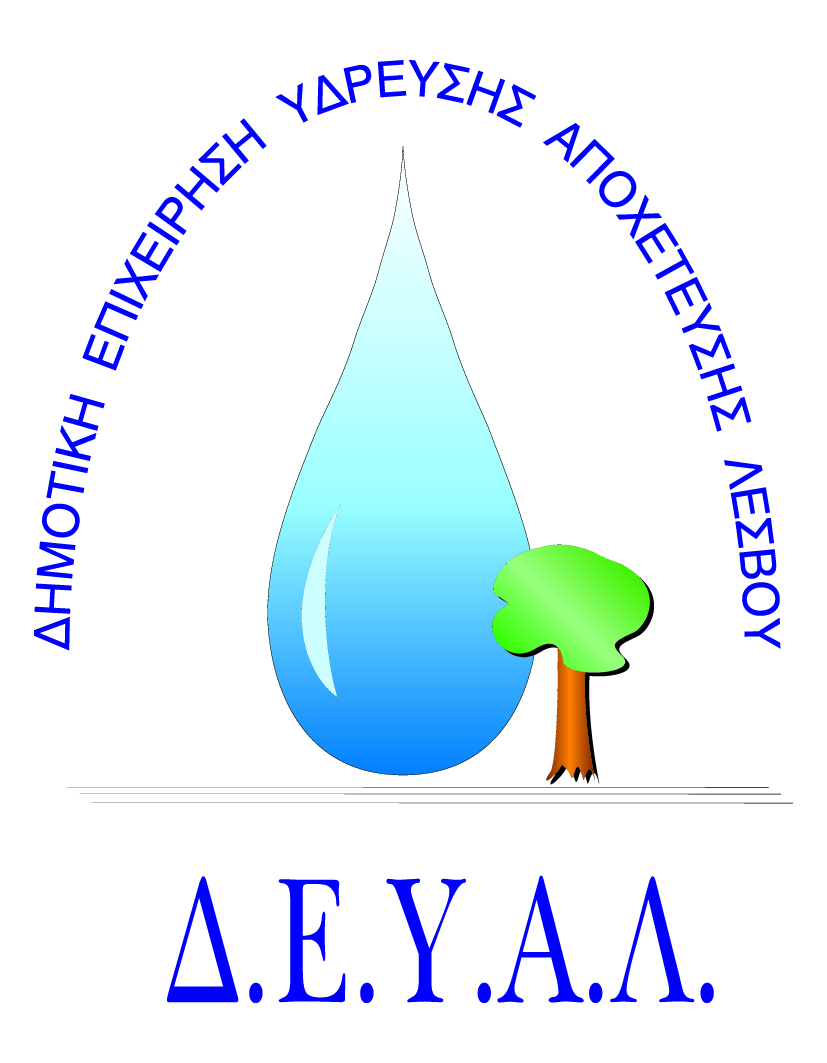 ΔΗΜΟΤΙΚΗ ΕΠΙΧΕΙΡΗΣΗ             ΥΔΡΕΥΣΗΣ ΑΠΟΧΕΤΕΥΣΗΣ                ΛΕΣΒΟΥTΜΗΜΑ ΠΡΟΜΗΘΕΙΩΝ                                                                   Μυτιλήνη 13/ 7/ 2018Αρμόδιος: Πολυχρόνης Γιάννης					Αρ. πρωτ.7881Τηλ. &Fax: 2251041966Email:promithion@deyamyt.gr			ΠΡΟΣΚΛΗΣΗ ΕΚΔΗΛΩΣΗΣ ΕΝΔΙΑΦΕΡΟΝΤΟΣ ΠΡΟΜΗΘΕΙΑΣΘΕΜΑ:ΠΡΟΜΗΘΕΙΑ ΕΣΧΑΡΩΝ ΥΔΡΟΣΥΛΛΟΓΗΣ ΓΙΑ ΤΙΣ ΑΝΑΓΚΕΣ ΤΗΣ Δ.Κ.ΣΚΟΥΤΑΡΟΥ ΤΗΣ Δ.Ε.ΠΕΤΡΑΣ.ΠΛΗΡ:ΒΕΡΒΑΤΗΣ ΓΙΩΡΓΟΣ ΤΗΛ.ΕΠΙΚ. 6936138286Λήξη Προθεσμίας υποβολής προσφορών: Τετάρτη 18-7-2018 και ώρα 14:00Χρόνος Αποσφράγισης προσφορών	: Πέμπτη 19-7-2018 και ώρα 12:30Χρόνος Παράδοσης				: Δέκα (10) ημέρες μετά την ανάθεση της προμήθειας  Όροι Πληρωμής				: Εξήντα (60) ημέρες μετά την παραλαβήΤόπος Παράδοσης	 : Εγκαταστάσεις Καρά Τεπές Τρόπος υποβολής προσφοράς (έντυπο 1 και 2):  1) Fax(2251041966) ή 2) email (promithion@deyamyt.gr) ή 3) σε σφραγισμένο φάκελο στα γραφεία της ΔΕΥΑΛ (Ελ.Βενιζέλου 13 – 17, 1ος όροφος) 
                                                                                              ΓΙΑ ΤΗ ΔΕΥΑΛΑ/ΑΤΕΧΝΙΚΗ ΠΕΡΙΓΡΑΦΗ/ΠΡΟΔΙΑΓΡΑΦEΣΠΟΣΟΤΗΤΑ1ΣΧΑΡΑ ΥΔΡΟΣΥΛΛΟΓΗΣ ΔΙΑΣΤΑΣΕΩΝ:Α) ΕΞΩΤΕΡΙΚΕΣ ΔΙΑΣΤΑΣΕΙΣ 0,70cmX0,80cm ΜΑΖΙ ΜΕ ΠΛΑΙΣΙΟ ΣΤΗΡΙΞΗΣΒ) ΕΞΩΤΕΡΙΚΕΣ ΔΙΑΣΤΑΣΕΙΣ 110cmX0,80cm ΜΑΖΙ ΜΕ ΠΛΑΙΣΙΟ ΣΤΗΡΙΞΗΣΟΙ ΣΧΑΡΕΣ ΘΑ ΣΥΜΠΛΗΡΩΝΟΝΤΑΙ ΑΠΟ ΤΑ ΑΝΤΙΣΤΟΙΧΑ ΠΛΑΙΣΙΑ ΤΟΠΟΘΕΤΗΣΗΣ (ΓΩΝΙΑ 0,04Χ0,04)cm.ΔΙΑΚΕΝΑ ΜΕΤΑΞΥ ΡΑΒΔΩΝ (0,03)cmΠΑΧΟΣ ΡΑΒΔΟΥ 0,02cmΒΑΘΟΣ 0,04cm(ΕΝΑΛΛΑΚΤΙΚΕΣ ΔΙΑΣΤΑΣΕΙΣ (0,03Χ0,03)cm2